TANTÁRGYI ADATLAPTantárgyleírásAlapadatokTantárgy neve (magyarul, angolul)  ● Azonosító (tantárgykód)BMEEPA tantárgy jellegeKurzustípusok és óraszámokTanulmányi teljesítményértékelés (minőségi értékelés) típusaKreditszám TantárgyfelelősTantárgyat gondozó oktatási szervezeti egységA tantárgy weblapja A tantárgy oktatásának nyelve A tantárgy tantervi szerepe, ajánlott féléveKözvetlen előkövetelmények Erős előkövetelmény:Gyenge előkövetelmény:Párhuzamos előkövetelmény:Kizáró feltétel (nem vehető fel a tantárgy, ha korábban teljesítette az alábbi tantárgyak vagy tantárgycsoportok bármelyikét):A tantárgyleírás érvényességeJóváhagyta az Építészmérnöki Kar Tanácsa, érvényesség kezdete Célkitűzések és tanulási eredmények Célkitűzések  . Tanulási eredmények A tantárgy sikeres teljesítésével elsajátítható kompetenciákTudás – a KKK 7.1.1.a pontja szerint:Képesség – a KKK 7.1.1.b pontja szerint:Attitűd – a KKK 7.1.1.c pontja szerint:Önállóság és felelősség – a KKK 7.1.1.d pontja szerint:Oktatási módszertan Tanulástámogató anyagokSzakirodalomJegyzetek Letölthető anyagok Tantárgy tematikájaElőadások tematikája1. Előadás: kutatási stratégiák, forráscsoportok, forráskritika2. Előadás: térképek (elmélet és esettanulmány)3. Előadás: tervek, adatbázisok és levéltárak (elmélet és esettanulmány)4. Előadás: nyomtatott/írott források, adatbázisok és könyvtárak (elmélet és esettanulmány)5. Előadás: képi források (elmélet és esettanulmány)6. Előadás: Bevezetés - A történeti épületkutatás fogalma, módszertana. Roncsolásmentes és roncsolásos kutatások - áttekintés7. Előadás: A felmérés és dokumentálás módszertana - a felmérési vázlattól az alakhű felmérésig, értékleltár versus helyiségkönyv, homlokzatkönyv, tetőkönyv8. Előadás: Történeti épületszerkezeti, funkcionális, kultúrtörténeti elemzés. Az értelmezés lehetőségei - periodizáció, elvi rekonstrukció, tervezési program.9. Esettanulmány: Lakóépületek felmérésének, kutatásának, helyreállításának esettanulmányai10. Esettanulmány: Középületek, szakrális épületek felmérésének, kutatásának, helyreállításának esettanulmányai11. Esettanulmány: A kiadott feladathoz kapcsolódó tematikus esettanulmány - (pl. történeti gazdasági vagy ipari épület-téma) Gyakorlati órák tematikája1. feladatválasztás, egyéni kutatási területek feltérképezése2. az előadásokkal párhuzamosan az egyes forráscsoportokkal való aktív megismerkedés csoportfeladatokon keresztül3. kutatási terv kialakítása az egyéni feladatokhoz4. egyéni feladatok konzultációja5. féléves feladatok prezentációja6. Konzultáció7. Konzultáció8. Konzultáció9. Konzultáció10. Konzultáció11. KonzultációTantárgyKövetelmények A Tanulmányi teljesítmény ellenőrzése ÉS értékeléseÁltalános szabályok Teljesítményértékelési módszerekTeljesítményértékelések részaránya a minősítésbenÉrdemjegy megállapítás Javítás és pótlás A tantárgy elvégzéséhez szükséges tanulmányi munka Jóváhagyás és érvényességJóváhagyta az Építészmérnöki Kar Tanácsa, érvényesség kezdete 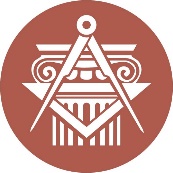 BUDAPESTI MŰSZAKI ÉS GAZDASÁGTUDOMÁNYI EGYETEMÉPÍTÉSZMÉRNÖKI KARkurzustípusheti óraszámjellegelőadás (elmélet)gyakorlatlaboratóriumi gyakorlatneve:beosztása:elérhetősége:szorgalmi időszakban végzett teljesítményértékelésekrészarányTanulmányPrezentáció20 %összesen:∑100%tevékenységóra / félévrészvétel a kontakt tanórákonkijelölt tananyag önálló elsajátítása / kutatáskijelölt tananyag önálló elsajátítása / prezentációösszesen:∑ 